Оглавление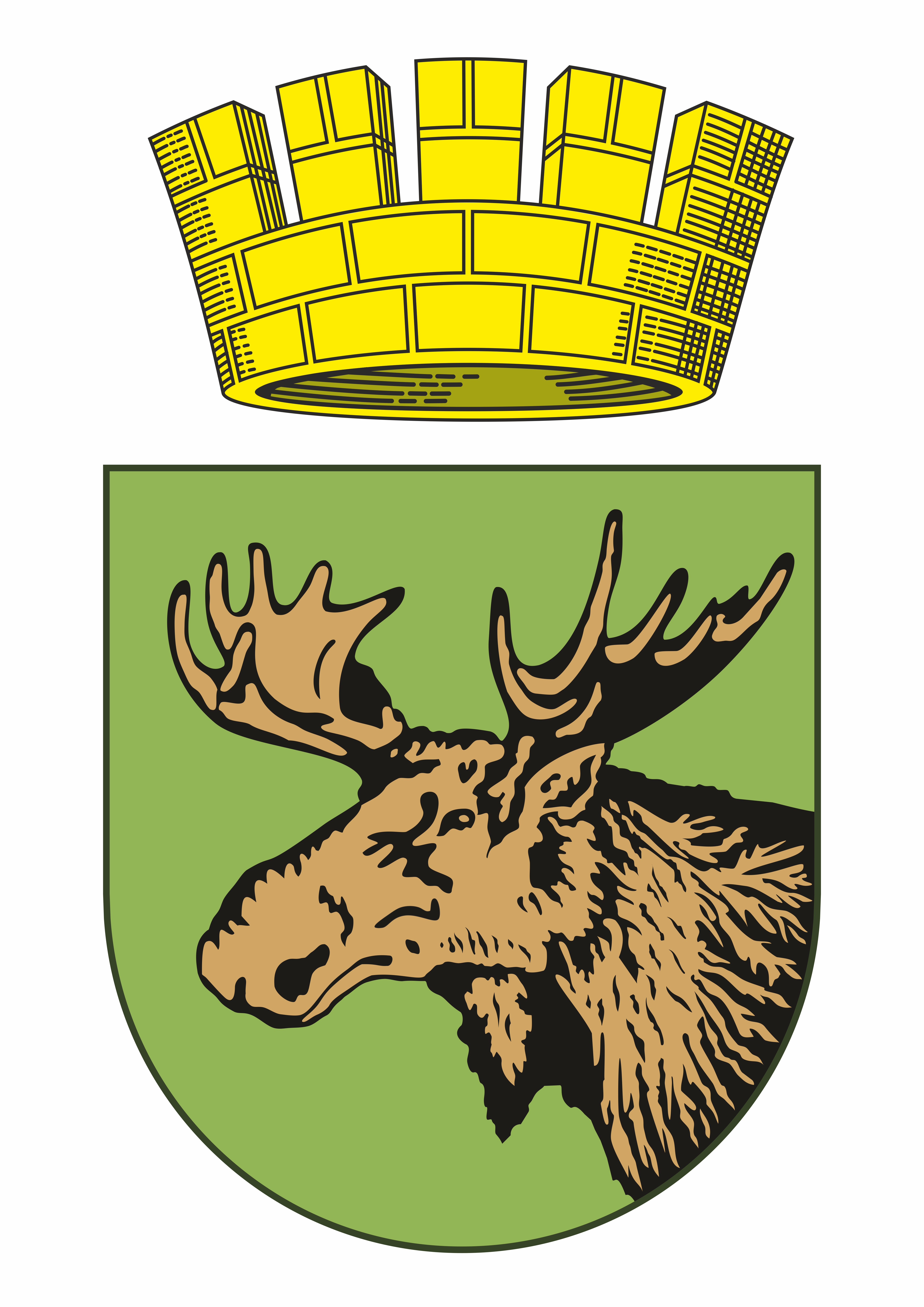 Перечень сокращений	3I. Анализ состояния и перспектив развития системы образования	41. Вводная часть	41.1. Аннотация	41.2. Ответственные за подготовку	51.3. Контакты	61.4. Источники данных	71.5. Паспорт образовательной системы	81.6. Образовательный контекст	151.7. Особенности образовательной системы	182. Анализ состояния и перспектив развития системы образования: основная часть.	192.1. Сведения о развитии дошкольного образования	192.2. Сведения о развитии начального общего образования, основного общего образования и среднего общего образования	242.3. Сведения о развитии дополнительного образования детей и взрослых	342.4. Развитие системы оценки качества образования и информационной прозрачности системы образования	383. Выводы и заключения	423.1. Выводы	423.2. Планы и перспективы развития системы образования	45Перечень сокращенийI. Анализ состояния и перспектив развития системы образования1. Вводная часть1.1. АннотацияИтоговый отчет отдела образования, культуры, молодежи, спорта и туризма администрации МО «Славский городской округ» о результатах анализа состояния и перспектив развития системы образования за 2018 год подготовлен в соответствии с частью 5 статьи 97 Федерального закона № 273-ФЗ «Об образовании в Российской Федерации», постановлением правительства Российской Федерации от 5 августа 2013 года № 662 «Об осуществлении мониторинга системы образования», приказом Минобрнауки России от 15 января 2014 года № 14 «Об утверждении показателей мониторинга системы образования», приказа Минобрнауки России от 11 июня 2014 года № 657 «Об утверждении методики расчета показателей мониторинга системы образования», приказом Министерства образования Калининградской области от 08.09.2014 года № 837/1 «Об осуществлении мониторинга системы образования на уровне Калининградской области» в целях информационной поддержки разработки и реализации государственной политики Российской Федерации  в сфере образования, непрерывного системного анализа и оценки состояния и перспектив развития образования на территории муниципального образования «Славский городской округ». Итоговый отчет отдела образования, культуры, молодежи, спорта и туризма администрации МО «Славский городской округ» о результатах анализа состояния и перспективах развития системы образования за 2018 год представляет собой сведения и анализ состояния системы образования Славского городского округа, а также перспективы развития системы образования. Отчет содержит: официальные данные статистического учета, касающиеся системы образования, условия осуществления образовательной деятельности, учебные и внеучебные достижения обучающихся, сведения о развитии дошкольного, начального общего, основного общего, среднего общего и дополнительного образования, информацию о состоянии сети образовательных организаций, сведения о развитии системы оценки качества образования и информационной прозрачности системы образования в Славском городском округе. Подготовленный отчет о состоянии системы образования МО «Славский городской округ» за 2018 год предназначен для участников образовательного процесса, органов местного самоуправления для реализация государственной политики в сфере образования.1.2. Ответственные за подготовкуИтоговый отчет отдела образования, культуры, молодежи, спорта и туризма администрации МО «Славский городской округ» о результатах анализа состояния и перспективах развития системы образования за 2018 год подготовлен отделом образования, культуры, молодежи, спорта и туризма администрации МО «Славский городской округ» на основании статистических данных за деятельностью в сфере образования, а также данных, размещенных на официальных сайтах образовательных организаций Славского городского округа в информационно-телекоммуникационной сети «Интернет», данных результатов опроса родителей обучающихся образовательных организаций Славского городского округа. В раздел «Образовательный контекст» информация представлена МКУ «Финансового отдела администрации МО «Славский городской округ». 1.3. КонтактыНазвание: отдел образования, культуры, молодежи, спорта и туризма администрации МО «Славский городской округ»». Адрес: 238600 РФ Калининградская область, город Славск, улица Советская, дом 26 Руководитель: Виноградова Екатерина Федоровна. Контактное лицо: Бокшиц Юлия Викторовна, Назарова Анна Александровна.Телефон: 8(40163) 3-13-41 Почта: slavskotdobr@mail.ru 1.4. Источники данныхИтоговый отчет отдела образования, культуры, молодежи, спорта и туризма администрации МО «Славский городской округ» о результатах анализа состояния и перспективах развития системы образования за 2018 год составлен отделом образования, культуры, молодежи, спорта и туризма администрации МО «Славский городской округ» на основании статистических данных о деятельности в сфере образования https://miccedu.ru/#tsbori, а также данных, размещенных на официальных сайтах образовательных организаций округа в информационно-телекоммуникационной сети «Интернет», данных результатов опроса родителей обучающихся образовательных организаций округа, данных об учебных и внеучебных достижениях обучающихся (ЕГЭ, ВПР, НИКО, и др.).При подготовке доклада также были использованы:- нормативно-правовая база федерального, регионального уровня и муниципального образования «Славский городской округ», муниципальная программа «Развитие образования Славского городского округа на 2017-2019 годы»;- аналитические материалы и отчетные документы -  паспорт Славского городского округа, статистическая информация по показателям Славского городского округа - http://slavsk.info/; - сведения о  деятельности организации, осуществляющей образовательную деятельность по образовательным программам дошкольного образования, присмотра и ухода за детьми (форма 85-К, приказ Росстата от  05.08.2016 N 391, от 03.08.2015 № 357);- сведения о деятельности дошкольной образовательной организации (форма 85-К, приказ Росстата от 29.08.2013 № 349)- сведения о дополнительном образовании и спортивной подготовке детей  (форма 1-ДОП, приказ Росстата от  13.09.2016 N 501);- сведения об организации, осуществляющей подготовку по образовательным программам начального образования, основного образования, среднего общего образования (форма 00-1, приказ Росстата от  17.08.2016 N 429);- сведения об учреждении дополнительного образования детей  (форма 1-ДО, приказ Росстата от  14.01.2013 N 12);- сведения материально-технической и информационной базе, финансово – экономической деятельности общеобразовательной организации (форма ОО-2, приказ Росстата от  23.12.2016 N 851);1.5. Паспорт образовательной системы Образовательная сеть МО «Славский городской округ» позволяет удовлетворить различные образовательные потребности детей, подростков и молодежи. Отдел образования, культуры, молодежи, спорта и туризма администрации МО «Славский городской округ» представляет систему управления образованием в лице начальника отдела образования, культуры, молодежи, спорта и туризма Виноградовой Екатерины Федоровны. В 2018 году муниципальная система образования МО «Славский городской округ» представляла сеть учреждений, состоящую из 6 дошкольных образовательных организаций, 6 общеобразовательных организаций, 3 организации дополнительного образования. В течение года прошла реорганизация МБУДО «Славская детская музыкальная школа» путем присоединения к нему МБУДО «Большаковская детская музыкальная школа» и МБУДО «Ясновская музыкальная школа» и сменила статус Прохладненская школа со средней на основную. В 2-х общеобразовательных организациях функционируют дошкольные отделения, в 2-х – группы кратковременного пребывания, реализующие программу дошкольного образования.Рисунок 1. Система образования МО «Славский городской округ».Образовательная политикаДеятельность отдела образования, культуры, молодежи, спорта и туризма администрации МО «Славский городской округ» и подведомственных образовательных организаций направлена на обеспечение устойчивого функционирования и развития муниципальной системы образования, обеспечение государственных гарантий доступности качественного образования на всех уровнях обучения и реализацию основных направлений государственной образовательной политики.Указы Президента Российской Федерации определили стратегические направления и установили целевые ориентиры государственной политики в сфере образования. Для их реализации в округе разработаны и приняты «дорожные карты», муниципальная программа «Развитие образования на 2017-2019 годы» с изменениями и другие нормативные акты, регламентирующие деятельность в сфере образования.Приоритетными направлениями и задачами в системе образования МО «Славский городской округ» в 2018 году были:- исполнение Закона РФ № 273-ФЗ «Об образовании в Российской Федерации» в части предоставления гражданам права на образование;- обеспечение реализации федеральных государственных образовательных стандартов начального общего, основного общего и дошкольного образования, в том числе для детей с ограниченными возможностями здоровья;- обеспечение доступности и качества дошкольного, общего и дополнительного образования в соответствии с меняющимися запросами населения МО «Славский городской округ» и перспективными задачами развития округа;- обеспечение доступности полного спектра качественных образовательных услуг для всех категорий детского населения Славского городского округа;- совершенствование системы предпрофильной подготовки и профильного обучения в общеобразовательных организациях;- организация работы с детьми с ограниченными возможностями здоровья и инвалидностью;- повышение социального статуса педагогических работников системы образования, обновление кадрового состава, оказание помощи в развитии творческого потенциала педагогических работников образовательных организаций;- реализация комплекса мер социального характера, направленного на привлечение в образовательные организации молодых специалистов;- создание условий для развития воспитания, социализации и дополнительного образования обучающихся;- совершенствование сети инклюзивного и дистанционного образования;- продолжение работы по увеличению охвата детей в возрасте 5-18 лет дополнительными общеобразовательными программами;- внедрение персонифицироованного финансирования дополнительного образования детей в МО «Славский городской округ»;- разработка и реализация комплекса мер, направленного на укрепление здоровья часто болеющих детей, имеющих хронические заболевания;- реализация мероприятий муниципальной программы «Развитие системы образования на 2017-2019 годы»;- продолжение работы по обеспечению доступности дошкольного образования для детей от 0 до 7 лет;- формирование современной метериально-технической базы общеобразовательных организаций для занятий физической культурой и спортом;- обеспечение реализации политики РФ в области образования.ИнфраструктураОтдел образования, культуры, молодежи, спорта и туризма администрации МО «Славский городской округ» в своей деятельности подведомственен администрации МО «Славский городской округ» и Министерству образования Калининградской области. Государственный контроль (надзор) в сфере образования за деятельностью организаций, осуществляющий образовательную деятельность на территории Калининградской области осуществляет Министерство образования Калининградской области.Все образовательные организации МО «Славский городской округ» имеют лицензию на осуществление образовательной деятельности, действующие свидетельства о государственной аккредитации.Оценка качества образовательной деятельности в округе осуществляется в соответствии со статьей 95.2 Федерального закона от 29 декабря 2012 года № 273-ФЗ «Об образовании в Российской Федерации».Общая характеристика сети образовательных организацийОсновное общее образование в МО  «Славский городской округ» представляют 4 средних общеобразовательных организаций и 2 основные общеобразовательные организации.В 2018 году в общеобразовательных организациях округа обучалось 1678 обучающихся. В сравнении с 2017 годом контингент обучающихся уменьшился на 48 человек или на 2,86 %. Общая численность школьников на уровне начального общего образования составила 672 человека, на уровне основного общего образования  - 879 человек, на уровне среднего общего образования -  127 человек (рисунок 2). Средняя наполняемость классов по округу составляет 19,98 человек. Самое наибольшее количество обучающихся обучается в МБОУ «Славская СОШ» (39,4%), а наименьшее в МБОУ «Заповедненская ООШ» (1,25 %).Рисунок 2. Контингент учащихся с 2016 г. по 2018 г.ФГОС были реализованы во всех общеобразовательных организаций с 1 по 8 классы и в 9 классах МБОУ «Большаковской СОШ», являющейся школой – участник апробации внедрения ФГОС (1427 человек или 85,04 %). Для реализации образовательных программ все образовательные учреждения обеспечены учебниками, входящими в федеральный перечень учебников, рекомендованных к использованию при реализации имеющих государственную аккредитацию образовательных программ начального общего, основного общего, среднего общего образования организациями, осуществляющими образовательную деятельность, а также учебных пособий, допущенных к использованию при реализации указанных образовательных программ такими организациями.Все общеобразовательные организации МО «Славский городской округ» ведут учебный процесс в первую смену.Дошкольное образование МО «Славский городской округ» представлено 6 дошкольными образовательными организациями, 2 дошкольными отделениями и 2 группами кратковременного пребывания  при общеобразовательных организациях. Все дошкольные образовательные организации округа имеют общеразвивающую направленность, где реализуется программа дошкольного образования. Частных дошкольных образовательных организаций в МО «Славский городской округ» нет.В 2018 году в дошкольных образовательных организациях округа воспитывались 626 воспитанника, 33 воспитанника в дошкольных отделениях, 26 воспитанников в группах кратковременного пребывания при общеобразовательных школах (рисунок 3).Рисунок 3. Контингент воспитанников ДОУОдной из наиболее эффективных форм внеурочной деятельности является занятость обучающихся в объединениях дополнительного образования. По дополнительному образованию в округе ведут свою работу 3 организации дополнительного образования: МБУДО «Славская детская музыкальная школа», МБУДО Дом детского творчества «Радуга», МБУДО «Детско-юношеская спортивная школа». В 2018 году 1545 детей обучались  по  дополнительным  общеобразовательным  программам  различной  направленности  (техническое,  естественнонаучное,  туристско-краеведческое, техническое, физкультурно-спортивное и социально-педагогическое) (рисунок 4).Кроме этого кружки  и  секции,  созданные  при  общеобразовательных  организациях  МО «Славского городского округа», посещали 442 обучающихся.Рисунок 4. Численность учащихся, охваченных дополнительным образованиемОдним из показателей результативности воспитательной работы является участие в конкурсном движении, так как это способствует творческому, интеллектуальному росту обучающихся и педагогов, стимулирует их к дальнейшей деятельности. Обучающиеся практически всех  общеобразовательных  организаций  принимают  активное  участие  в  различных конкурсах, становясь призерами и победителями.Кадровый потенциал образовательных организаций округа характеризуется высоким профессиональным уровнем. В образовательных организациях МО «Славский городской округ» работает 201 педагог, в том числе в дошкольных учреждениях – 52 человека, в организациях дополнительного образования 20 человек (рисунок 5). В 2018 году аттестацию на первую категорию прошли 27 человек (или 13,4 % от общего количества педагогических работников).Рисунок 5. Педагогические кадры округа.Образовательные  организации  МО «Славский городской округ»  по  своему статусу являются муниципальными бюджетными учреждениями, созданные для обеспечения реализации  предусмотренных  законодательством  полномочий  органов  местного самоуправления в сфере образования. Общеобразовательные организации в соответствии с лицензией  на  право  ведения  образовательной  деятельности  лицам,  прошедшим государственную итоговую аттестацию, выдают документы о получении соответствующего образования.1.6. Образовательный контекстСлавский округ расположен в северной части Калининградской области, имеет выход в Куршский залив и границу с республикой Литва. На севере район граничит с Литовской Республикой; на востоке – с городом Советском и Неманским районом; на юго-востоке и юге – с Черняховским районом; на юго-западе – с Полесским районом, на западе граница проходит по берегу Куршского залива. В Славском городском округе насчитывается 58 населенных пунктов. Экономические характеристикиИсторически Славский городской округ развивался как сельскохозяйственный. Более 78 процентов населения проживает в сельской местности. Агропромышленный комплекс Славского городского округа представляет собой целостную производственно-экономическую систему взаимосвязанных отраслей сельского хозяйства и промышленности по производству, переработке, хранению и реализации сельскохозяйственной продукции и является одной из важнейших составных частей экономики Славского городского округа, где производится жизненно важная для общества продукция, и сосредоточен огромный экономический потенциал. Основу районного АПК составляет сельское хозяйство, в составе которого функционируют 11 сельскохозяйственных организаций и 17 крестьянско-фермерских хозяйств, всего в сельском хозяйстве занято около 800 человек. Более 5,0 тыс. семей имеют личные подсобные хозяйства. Доля продукции сельского хозяйства Славского района на региональном уровне Калининградской области составляет около 5,2% от общего количества. АПК Славского городского округа является инвестиционно - привлекательной сферой, что способствует постоянному увеличению инвестиционных вложений. Одной из причин нестабильного развития сельскохозяйственного производства Славского городского округа наряду с неблагоприятными климатическими условиями является низкое плодородие почв, их мелиоративная неустроенность. А также причинами медленного развития сельского хозяйства Славского района остаются вопросы изменения структуры сельскохозяйственного производства, перепрофилирования производства в сторону более рентабельных видов деятельности, эффективного использования земельных ресурсов, слабого развития малого предпринимательства. Экономику городского округа сегодня можно охарактеризовать как многоотраслевую. Основными производствами являются: производство товаров народного потребления, розничная торговля, выполнение строительно-ремонтных работ, предоставление бытовых, транспортных и прочих услуг. Большая часть организаций перерабатывающей промышленности имеет современную материально-техническую базу и технологии, что обеспечивает глубокую переработку исходного сырья. Успешному развитию импортозамещающих производств способствует неограниченная емкость российского рынка продукции, известность торговых марок Славских производителей, таких, как СПК «Коляда», ИП «Лубнин С.Г.», КФХ «Подлесное», ООО «Ювина», их положительная репутация, широкий ассортимент и высокое качество выпускаемой продукции, ее высокая конкурентоспособность. Перерабатывающая промышленность характеризуется высокой концентрацией малых предприятий, обеспеченностью трудовыми ресурсами, имеющимися резервами для создания собственной сырьевой базы, а также высоким кластерным потенциалом, т.е. условиями для формирования промышленных кластеров и развития кооперации с сельскохозяйственными предприятиями и другими субъектами экономической деятельности. Также работают шесть подрядных организаций, оказывающих строительно-ремонтные работы. Вопросы, связанные с развитием предпринимательства, являются одними из первостепенных в каждодневной работе администрации городского округа. Наиболее значимыми эффектами функционирования малых предприятий являются прирост рабочих мест и поступления в бюджет, позволяющие решать комплекс социальных задач. В городском округе около 1,62 % экономически занятого населения являются индивидуальными предпринимателями. Отраслевая структура малого и среднего бизнеса за последние годы не претерпела существенных изменений. Деятельность основной части предпринимателей по-прежнему связана с торговлей. Администрация городского округа заинтересована в дальнейшем развитии малого предпринимательства, так как оно противостоит росту безработицы путем сохранения и создания новых рабочих мест, способствует увеличению налоговых поступлений в бюджет. Средняя заработная плата по округу 26642 рублей. Уровень безработицы на 01 января 2019 года составил 2,1 %. В 2018 году численность безработных, зарегистрированных в органах службы занятости – 195 человека, в сравнении с 2017 годом уменьшилась на 10 человек. На организацию питания в общеобразовательных организациях муниципалитета в 2018 году было выделено из областного бюджета 7709,08 тыс. рублей (социальное питание). Заработная плата педагогических работников дошкольных образовательных организаций в 2018 году составляла 29291 рубль, педагогических работников общеобразовательных организаций – 29096 рублей, педагогических работников организаций дополнительного образования – 29441 рубля. Задолженность по заработной плате по данным, полученным от организаций Славского округа (кроме субъектов малого предпринимательства) на 1 января 2019г. отсутствовала.Демографические характеристикиЧисленность постоянного населения Славского округа на 1 января 2019 г. составила 19076 человек, из них в городе 4052 человек, на селе – 15024 человек.  Численность населения по основным возрастным группам распределилась следующим образом: - моложе трудоспособного возраста – 3759 чел.; - трудоспособного возраста – 11053 чел.; - старше трудоспособного возраста – 4264 чел. Численность населения в 2018 г. уменьшилась по сравнению с 2017г. на 214 человек. Число родившихся на 10 человек уменьшилось, а число умерших увеличилось на 13 человек. Естественный прирост населения составил – минус 86.За 2018 г. миграционный прирост населения Славского округа по сравнению с 2017 г. уменьшилась на 230 человек, что вызвано сокращением числа выбывших на 109 человек и увеличением числа прибывших на 121 человека. Миграционный прирост составил – минус 128.1.7. Особенности образовательной системыВ ведомстве отдела образования находятся 15 образовательных организаций, в том числе 6 общеобразовательных (из них 2 имеют дошкольное отделение и 2 группу кратковременного пребывания), 6 дошкольных, 3 организации дополнительного образования детей. В Славском городском округе нет образовательных организаций, которые оказывают образовательные услуги по получению профессионального, высшего образования. 2. Анализ состояния и перспектив развития системы образования: основная часть.2.1. Сведения о развитии дошкольного образованияПрограмма  дошкольного  образования  в  муниципальном образовании «Славский городской округ» реализуется в 6 дошкольных образовательных организациях и 3 общеобразовательных организациях. Все образовательные организации, реализующие программы дошкольного образования, реализуют федеральные государственные образовательные стандарты дошкольного образования. Одним из векторов развития системы дошкольного образования – совершенствование качества образования, обновление инновационного характера образовательного процесса и всей системы образовательной организации в целом.Согласно муниципальной программе муниципального образования «Славский городской округ» «Развитие образования на 2017-2019 годы»  перспективными направлениями для обеспечения эффективности и качества предоставления услуг  в сфере дошкольного образования округа являются:1)  увеличение охвата дошкольным образованием детей дошкольного возраста; 2) развитие альтернативных форм и вариативных моделей дошкольного образования, в том числе: групп кратковременного пребывания детей, адаптационных групп, групп выходного дня, консультационных центров; 3) оптимизация лечебно-профилактической и оздоровительной деятельности за счет широкого использования здоровьесберегающих технологий и методик в образовательном процессе, организации работы с родителями по формированию культуры здорового образа жизни семьи; 4) расширение спектра дополнительных образовательных и оздоровительных услуг, в том числе платных, с учетом потребности семьи;  5) повышение качества дошкольного образования, обеспечивающего равные стартовые условия для полноценного физического и психического развития детей, как основы их успешного обучения в школе: -организация работы по внедрению федеральных государственных образовательных стандартов дошкольного образования, включая разработку муниципальными дошкольными образовательными организациями образовательных программ в соответствии со стандартами дошкольного образования;-разработка модели дошкольной образовательной организации как особого пространства, позволяющего спроектировать и реализовать индивидуальную образовательную траекторию развития ребенка (реализация модели комплексного сопровождения развития ребенка в МДОУ);-оптимизация инновационной инфраструктуры системы дошкольного образования и ее ресурсного обеспечения (упорядочивание инновационных процессов, приведение их в соответствие с потребностями системы образования и социума, обеспечение системного, содержательного и продуктивного взаимодействия участников инновационной деятельности в сфере образования, распространения положительных результатов, полученных в ходе инновационной деятельности);-развитие системы менеджмента качества дошкольного образования (развитие системы рейтинговой оценки деятельности МДОУ);-совершенствование системы сетевого взаимодействие дошкольных образовательных  организаций, при котором каждое МДОУ выступает отдельным ресурсом для других образовательных организаций и для родителей детей дошкольного возраста.КонтингентНа конец 2018 года численность воспитанников образовательных организаций, осуществляющих образовательную деятельность по образовательным программам дошкольного образования, составляла 685 человек, что на 33 человека больше относительно 2015 года (рисунок 1). В процентном выражении прирост составил 5,06 %.Рисунок 6 – Численность воспитанников образовательных организаций, осуществляющих образовательную деятельность по образовательным программам дошкольного образования, в чел.В 2018 году в образовательные организации округа комиссией по комплектованию муниципальных образовательных организаций, реализующих образовательные  программы дошкольного образования,  МО «Славский городской округ» направлено 216 детей в возрасте от 2 до 7 лет. Из них  38 детей получили направления  с целью доукомплектования групп. По состоянию на 01.01.2019г,  в очереди на предоставление места в образовательные организации, реализующих образовательные  программы дошкольного образования, состоит 160 ребенка, в возрасте от 0 до 3 лет.Указ Президента Российской Федерации от 07 мая 2015 года №599 «О мерах по реализации государственной политики в области образования и науки» в части обеспечения доступности дошкольного образования для детей  в возрасте от 3 до 7 лет выполнен, показатель составляет 100%. Охват детей образовательными организациями, реализующих образовательные  программы дошкольного образования, округа (отношение численности детей, посещающих образовательные организации, к численности детей в возрасте от 2 месяцев до 7 лет включительно, скорректированной на численность детей соответствующих возрастов, обучающихся в общеобразовательных организациях) в 2018 году составил 36,34 %.Рисунок 7 – Доступность дошкольного образования, в %Кадровое обеспечениеЧисленность педагогических работников (без внешних совместителей) образовательных организаций, реализующих образовательные программы дошкольного образования, МО «Славский городской округ» в 2018 году составила 52 человека. Численность воспитанников образовательных организаций в расчете на одного педагогического работника 13,17, что практически на уровне показателя 2015 года (13,16).Среднемесячная заработная плата педагогических работников образовательных организаций, реализующих образовательные программы дошкольного образования, МО «Славский городской округ» в 2018 году 29291 рубль, а в 2015 году – 27171 рубль. Увеличение заработной платы за последние три года составило 107,8%.Основную образовательную программу дошкольного образования реализуют 52 педагога, из них 25 %  имеют высшее образование и 75 % средне профессиональное образование. Сеть дошкольных образовательных организацийСеть дошкольных образовательных организаций в округе за 2018 год не изменилась. Образовательных организаций, реализующих образовательные программы дошкольного образования, здания которых находятся в аварийном состоянии и здания которых требуют капитального ремонта, в округе на отчетный период нет. Данный показатель достигнут за счет целенаправленной работы по текущему содержанию зданий, близлежащей территории, бережному отношению к имуществу.На территории округа негосударственных образовательных организаций, реализующих образовательные  программы дошкольного образования, нет. Материально-техническое и информационное обеспечениеПлощадь помещений, используемых непосредственно для нужд образовательных организаций, реализующих образовательные программы дошкольного образования, округа в 2018 году составила 8385 м2, в расчете на 1 ребенка 12,2 м2.Все образовательные организации, реализующие образовательные программы дошкольного образования, имеют водоснабжение и канализацию. Центральное отопление имеется в 4-х организациях, что составляет 44,4% от общего числа. Физкультурный спортивный зал имеется в 4-х организация, что составляет 44,4% общего числа. Плавательных бассейнов в образовательных организациях, реализующих образовательные программы дошкольного образования, округа нет. Число персональных компьютеров, доступных для использования детьми, в расчете на 100 воспитанников составляет 0,04 %, данный показатель в сравнении с 2017 годом увеличился на 0,30. Всего в образовательных организациях, реализующих образовательные программы дошкольного образования, округа персональных компьютеров 40 шт., из них имеющих доступ к сети Интернет 20 шт.Условия получения дошкольного образования лицами с ограниченными возможностями здоровья и инвалидамиСоблюдение конституционных прав детей с ограниченными возможностями здоровья и детей-инвалидов является одним из приоритетных направлений социальной политики в округе, в том числе в деятельности организаций системы образования. В 2018 году в образовательных организациях, реализующих образовательные программы дошкольного образования, округа воспитывалось 23 ребенка с ограниченными возможностями здоровья (3,36 % от общего количества детей) и 3 детей-инвалидов (0,44% от общего количества детей). В сравнении с 2017 годом данные показатели выглядят следующим образом: 17 детей с ограниченными возможностями здоровья (2,47%) и 4 детей-инвалидов (0,58%). Удельный вес численности детей с ограниченными возможностями здоровья и детей - инвалидов находится примерно на одном уровне.  В образовательных организациях, реализующих образовательные программы дошкольного образования, округа работает 2 педагога-логопеда и 1 педагог-психолог. На протяжении  последних лет прослеживаются стабильные показатели нарушения речи у детей. По заключениям ПМПК всем детям даются рекомендации по оказанию им психолого-медико-педагогической помощи и организации их дальнейшего обучения и воспитания.  С 2014 года на базе МБДОУ детский сад «Ласточка» работает «Логопедический пункт», в задачи которого входит раннее выявление и своевременное предупреждение речевых нарушений, преодоление недостатков в речевом развитии, подготовка к обучению грамоте, овладение элементами грамоты, формирование навыков учебной деятельности, совместная с родителями подготовка детей к началу школьного обучения.По результатам обследования и на основании заключений ПМПК в логопункт в 2018-2019 учебном году зачислено 23 ребёнка и 4 ребёнка на основании ПМПК. Основное логопедическое заключение – ОНР 3 уровня, стертая форма дизартрии у 20 детей, 2 детей с диагнозом – ОНР 2 уровня, 1 ребенок с ОНР 1 уровня и 4 детей с диагнозом - ФФНР. Работа проводилась согласно годовому плану. Воспитатели  групп по рекомендациям логопеда проводили индивидуальную работу с детьми (артикуляционная гимнастика, работа по формированию звукопроизношению, обучению грамоте и т.д.). В период сентября по май проводились родительские собрания, индивидуальные и групповые консультации с родителями детей, посещающих логопедический пункт. Взаимосвязь с родителями также поддерживается через ведения индивидуальных тетрадей для домашних заданий.Коррекционная работа велась по следующим направлениям.Развитие фонетико-фонематических представлений.Постановка и автоматизация дефектных звуков.Коррекция недостатков лексико-грамматического строя речи.Развитие и уточнение пространственно-временных представлений и ориентации.Развитие мелкой моторики.Развитие психических процессов: памяти, внимания, мышления, восприятия.Из посещающих логопункт детей выпущено в школу 10 детей.  Также, ведется работа с родителями в консультативном пункте организованном для  родителей  (законных представителей)  и  детей  в  возрасте  от 1  до  3  лет, не посещающих дошкольное учреждение (состоящих в очереди на получение места, но нуждающихся в консультативной помощи). За оказанием методической, диагностической и консультативной помощи в 2018 году обратилось 9 родителей (законных представителей). Общее количество сотрудников, задействованных в обеспечении деятельности консультационного центра 2 педагога: педагог - психолог, педагог-логопед. Внештатных специалистов привлечено двое: музыкальный руководитель и педагог по физической культуре.                                                                                                                Финансово-экономическая деятельностьОбщий объем финансовых средств, поступивших в образовательные организации, реализующих образовательные программы дошкольного образования, округа в 2018 году составил – 70171,4 тыс. рублей, в расчете на одного воспитанника 102,44 тыс.рублей. Удельный вес финансовых средств от приносящей доход деятельности (внебюджетных средств), поступивших в дошкольные организаций составил – 7762,74 тысяч рублей, а в 2017 году – 6504,04 тысяч рублей. В процентном выражении прирост составил на 19,35 %.ВыводыДоступность дошкольного образования в округе составила 100%. Охват детей в возрасте от 3 лет до 7 лет состоящих в очереди на получение места в образовательной организации, реализующих образовательные программы дошкольного образования, составил 100%.  Образовательные организации, реализующие образовательные программы дошкольного образования, имеют все виды благоустройства 100% (6). Материально-техническая база образовательных организаций округа соответствует современным требованиям и направлена на развитие образовательной среды. Педагоги образовательных организаций, реализующих образовательные программы дошкольного образования, округа активно включаются в инновационную деятельность. С каждым годом доля сотрудников повышающий свой профессиональный уровень и квалификацию увеличивается. Администрацией муниципального образования «Славский городской округ» утверждена программа «Развития образования на 2017-2019 годы», что способствует решению проблемы сохранения и развития сети образовательных организаций, удовлетворению спроса на услугу дошкольного образования с учетом роста рождаемости. В рамках Федеральной целевой программы «Доступная среда» образовательными организациями, реализующими образовательные программы дошкольного образования, округа в 2016 году разработаны и утверждены паспорта доступности объектов и предоставляемых на нём услуг, с целью поэтапного создания условий для доступной образовательной среды для детей с ограниченными возможностями здоровья и детей-инвалидов. Таким образом, в соответствии с паспортом муниципальной подпрограммы № 2 «Формирование доступной среды жизнедеятельности инвалидов и других маломобильных групп населения в муниципальном образовании «Славский городской округ» муниципальной программы «Социальная поддержка населения» муниципального образования «Славский городской округ», начиная с 2017 года предусмотрены средства на установку пандусов и поручней. Одним из важных вопросов в системе дошкольного образования округа  является охват детей в возрасте от 2 месяцев до 3 лет услугой дошкольного образования. В 2018 году услугой дошкольного образования детей в возрасте от 2 месяцев до 3 лет охвачено 92 ребенка или 57,5 % от состоящих в очереди на получение места. Продолжается работа по поэтапному повышению заработной платы педагогических работников образовательных организаций, реализующих образовательные программы дошкольного образования, округа в рамках реализации Указов Президента РФ №597 от 07 мая 2012 года. 2.2. Сведения о развитии начального общего образования, основного общего образования и среднего общего образованияСистема общего образования в Славском городском округе обеспечивает доступность и качества образования в соответствии с меняющимися запросами населения Славского округа и перспективными задачами развития округа. Приоритетные задачи по развитию начального общего образования, основного общего образования и среднего общего образования в муниципалитете сформулированы в муниципальной программе «Развитие образования на 2017—2019 годы» следующие:- обеспечение реализации федеральных государственных образовательных стандартов начального, основного, среднего общего образования, в том числе для детей с ограниченными возможностями здоровья;- обеспечение доступности и качества общего и дополнительного образования в соответствии с меняющимися запросами населения Славского городского округа и перспективными задачами развития региона;- организациями работы с детьми с ограниченными возможностями здоровья;- повышение социального статуса педагогических работников системы образования, обновление кадрового состава.КонтингентНа начало 2018 года в Славском городском округе 6 дневных общеобразовательных организаций из них 5 средних и 1 основная.Численность постоянного населения в районе с 7 до 17 лет составляет 2465 человек. Из них численность обучающихся в образовательных организациях Славского городского округа составила 1678 человек или 68,07 %. Остальные дети (31,93%) обучались в других образовательных организациях Калининградской области.Численность обучающихся образовательных организаций, реализующих образовательные программы начального общего, основного общего и среднего общего образования, осваивающих образовательные программы, соответствующие требованиям федеральных государственных образовательных стандартов начального общего, основного общего и среднего общего образования в 2018 году составила 1427 человек или 85,04% от общего количества учащихся.В округе все обучающиеся в общеобразовательных организациях, реализующие образовательные программы начального общего, основного общего и среднего общего образования обучаются в первую смену.На территории Славского городского округа МБОУ «Славская СОШ» является опорной площадкой по лингвистическому направлению, а МБОУ «Тимирязевская СОШ» является опорной площадкой по духовно-нравственному развитию.На базе общеобразовательных организациях не реализуются образовательные программы среднего профессионального образования.Кадровое обеспечениеЧисленность педагогических работников (без внешних совместителей) образовательных организаций округа в 2018 году составила 129 человек, в том числе учителей 115 человек. Показатель численности обучающихся, приходящих на 1 педагогического работника дошкольной организации составляет – 13,17,  на 1 педагогического работника общеобразовательной организации составляет – 13,01, а на 1 учителя 14,59 обучающихся.В округе учителей в возрасте до 35 лет в общей численности учителей общеобразовательных организаций составил 13,9 %.Сеть образовательных организаций	В конце 2018 года МБОУ «Прохладненская СОШ» сменила статус со средней общеобразовательной школы на основную общеобразовательную школу. Ликвидация организаций, осуществляющих образовательную деятельность, в 2018 году в Славском городском округе не проводилось. В  2018 года  из  резервного фонда Президента РФ «Большаковская СОШ»  получила средства на капитальный ремонт фасадов 2-х зданий. Дополнительно возникла необходимость отремонтировать фасад спортивного зала, который является пристройкой школы. Правительство Калининградской области выделило средства на капитальный ремонт фасада спортивного зала.  В целом, на фасады было использовано образовательной организацией  6,097 млн. рублей. Спортивный зал в п. Охотном находился  в аварийном состоянии долгие годы. В 2018 году школа стала участницей конкурса по созданию в общеобразовательных организациях, расположенных в сельской местности, условий для занятий физической культурой и спортом. В зале  заменили окна, двери, пол, произвели ремонт подсобного помещения, туалетов, электропроводки и светильников. Средства местного бюджета направили на ремонт отопления и кровли. Зал оснастили спортивным оборудованием и инвентарем. Материально-техническое и информационное обеспечениеОбщая площадь помещений общеобразовательных организаций составляет 26797 м2, в расчете на одного обучающегося – 15,53 м2.Удельный вес числа организаций, имеющих водопровод, центральное отопление, канализацию, в общем числе общеобразовательных организаций равен 100%.Число персональных компьютеров, используемых в учебных целях, в расчете на 100 обучающихся общеобразовательных организаций района составляет – 18,5 шт. Количество персональных компьютеров, имеющих доступ к сети «Интернет», используемых в учебных целях - 198.Удельный вес числа общеобразовательных организаций, имеющих скорость подключения к сети Интернет от 1 Мбит/с и выше, в общей численности общеобразовательных организаций, подключенных к сети Интернет - 50%.Сохранение здоровьяПитание является одним из важнейших факторов, определяющих здоровье детей и подростков, способствующих профилактике заболеваний, повышению работоспособности и успеваемости, физическому им умственному развитию, создает условия для адаптации подрастающего поколения  к окружающей среде.В общеобразовательных организациях округа организовано горячее питание. Удельный вес лиц, обеспеченных горячим питанием, в общей численности обучающихся общеобразовательных организаций округа составил 85,0 %. Все общеобразовательные организации имеют спортивные физкультурные залы. Удельный вес числа организаций, имеющих плавательные бассейны, в общем числе общеобразовательных организаций равен нулю.Обеспечение безопасностиБезопасность в общеобразовательных организациях осуществляется систематически и в соответствии с законодательством Российской Федерации.Все общеобразовательные организации Славского городского округа имеют «тревожную  кнопку», систему АПС.Охрана образовательных организаций осуществляется работниками учреждений в соответствии с их должностной инструкцией. Во всех образовательных организациях установлен пропускной режим. Удельный вес числа организаций, имеющих охрану, в общем числе общеобразовательных организаций составил 100 %.Система видеонаблюдения имеется во всех 6-ти (100%) общеобразовательных организациях Славского городского округа.Условия получения начального общего, основного общего и среднего общего образования лицами с ограниченными возможностями здоровья и инвалидамиСреди учащихся общеобразовательных организаций есть дети, имеющие хронические заболевания, вследствие чего переведенные на индивидуальную форму обучения по рекомендациям медицинских организаций. Численность таких детей в 2018 году составило – 8 человек. Обучение для данной группы детей организуется по индивидуальным учебным планам и расписанию.В 2018 году в общеобразовательных организациях Славского городского округа обучалось 269 детей с ограниченными возможностями здоровья. Из них 12 детей обучаются в специальных (коррекционных) классах. Остальные дети с ограниченными возможностями здоровья, находятся на совместном обучении (инклюзия).Детей – инвалидов, посещающих общеобразовательные организации Славского городского округа, в 2018 году - 32 человека, из них 9 детей-инвалидов обучалось индивидуально на дому. Учебные планы для этих детей составляются по согласованию с родителями учеников с учетом их индивидуальных особенностей. Удельный вес численности детей-инвалидов, обучающихся в классах, не являющихся специальными (коррекционными), общеобразовательных организаций, составляет 100%. Удельный вес численности детей с ограниченными возможностями здоровья, обучающихся в классах, не являющихся специальными (коррекционными), общеобразовательных организаций, составляет 95,54 %. Коррекционную работу с детьми с ограниченными возможностями здоровья, детьми- инвалидами в Славского городском округе осуществляет 2 социальных педагога, 2 педагога-психолога, 1 учитель-дефектолог, педагога-тьютора в округе нет. Удельный вес численности  педагогов общеобразовательных организаций прошедших курсы повышения квалификации по работе и сопровождению детей с ограниченными возможностями здоровья составил 95 % от общей численности. Количество детей с ограниченными возможностями здоровья за отчетный период уменьшился в сравнении с 2017 годом на 4,3 %.Качество образованияВ 2018 году в общеобразовательных организациях Славского городского округа обучалось 1678 обучающихся, из них выпускников 9-х, 11-х классах 230 человек (13,7 %).Средний балл по ЕГЭ, полученных выпускниками, освоившими образовательные программы среднего общего образования по русскому языку в 2018 году 69,8 баллов, в 2015 году 65,9. Результаты ЕГЭ по русскому языку в процентном отношении в 2018 году выше на 5,92 %, чем в 2015 году.Средний балл по ЕГЭ, полученных выпускниками, освоившими образовательные программы среднего общего образования по базовой математике в 2018 году составил 4,39.  По профильной математике средний балл в 2018 году 59,9, в 2015 году – 45,6.  В процентном отношении разница составляет 31,35 %.Рисунок 4. Средний балл по ЕГЭ.Средний балл по государственной итоговой аттестации, полученных выпускниками, освоившими образовательные программы основного общего образования по математике в 2018 году 3,41 балла, в  2015 году 3,34. Показатель 2018 года выше, чем 2015 на 2,1 %.Средний балл по государственной итоговой аттестации, полученных выпускниками, освоившими образовательные программы основного общего образования по русскому языку в 2018 году 3,79 баллов, в 2015 году 3,85. Показатели за оба периода отличаются незначительно 2015 года выше, чем 2018 на 1,55 %.Рисунок 5. Средний балл по ГИА.Выпускники 9, 11 классов, освоивших программы основного общего и среднего общего образования в 2018 году все успешно прошли государственную итоговую аттестацию, в сроки установленные Порядком проведения государственной итоговой аттестации. Среди выпускников 11 класса, сдававших ЕГЭ, учащихся с ограниченными возможностями здоровья не числилось. Среди учащихся 9 классов, сдававших ГИА - 37 выпускников с ограниченными возможностями здоровья сдавали экзамены в форме государственного выпускного экзамена. Общая успеваемость составила 100%.Доля выпускников, преодолевших минимальный порог по математике профильного уровня, составила 100%. В 2018 году количество высокобальных работ (от 80 баллов) – 13, в 2017 году - 4.  Учащиеся округа на протяжении нескольких лет показывают высокие результаты сдачи ЕГЭ по русскому языку и математике.Уровень сформированности важнейших навыков и умений учащихся 9-х классов соответствует минимуму обязательного содержания основного общего образования. Один их показателей объективности ОГЭ – подтверждение экзаменационными отметками годовых отметок по предмету. У некоторых выпускников 9-х классов баллы ОГЭ превышают порог «своей» отметки.  Все учащиеся 9,11 классов получили аттестаты об окончании основного общего и среднего общего образования.Одна из форм работы с талантливыми и одаренными детьми в округе проведение и организация всероссийской олимпиады школьников. В 2018 году был проведен муниципальный этап всероссийской олимпиады школьников  по 20  учебным предметам: английскому, немецкому и русскому языкам, биологии, географии, информатике, истории, литературе, математике, обществознанию, праву, технологии, физике, физической культуре, химии, основам безопасности жизнедеятельности (ОБЖ), искусству (МХК), экономике, экологии, астрономии. Не состоялась олимпиада по технологии (мальчики) и информатики. На уровне муниципалитета было обеспечено четкое организационно-методическое сопровождение порядка проведения олимпиады, соблюдение соответствующих требований и рекомендаций, областных предметно-методических комиссий по разработке текстов олимпиадных заданий для школьного этапа, критериев оценки и требований к проверке олимпиадных работ. Статистика результатов проведения муниципального этапа предметных олимпиад, выглядит следующим образом:- всего в районном туре участвовало 485 обучающихся 7-11 классов (70,76%) из всех школ округа;- общее число победителей – 28, призеров муниципального этапа составило 71  обучающихся.В областной олимпиаде от района приняли участие 12 человек: по химии, биологии, литературе, математике, обществознание, основам безопасности жизнедеятельности (ОБЖ), географии, физической культуре, немецкий язык, право. В заключительном этапе по технологии приняла участие ученица Славской школы, став призёром.Успеваемость в образовательных организациях за 2018 год выглядит следующим образом. Всего было аттестовано обучающихся – 1678. На «5» закончили учебный год 61 обучающихся, на «4» и «5» - 389 обучающихся. Не успевают 29 обучающихся. Качество знаний по округу составило 28 %. Процент неуспеваемости по округу составил 1,73%. Награждены медалью «За особые успехи в учении» двое обучающихся 11-го класса МБОУ «Славская средняя общеобразовательная школа», двое обучающихся – МБОУ «Тимирязевская СОШ», один обучающийся – МБОУ «Большаковская СОШ».Финансово-экономическая деятельность Общий объем финансовых средств, поступивших в общеобразовательные организации округа, составил в 2018 году 130175,1 тысяч рублей. Общий объем финансовых средств, поступивших в общеобразовательные организации, в расчете на одного учащегося составил 77,58 тысяч рублей. ВыводыТаким образом, по показателям МСО по развитию начального общего образования и среднего общего образования можно сделать следующие выводы.Задачи, поставленные отделом образования на 2018 год, были реализованы не в полной мере. Основной проблемой в общеобразовательных организациях остается пополнение педагогических коллективов молодыми кадрами. Педагогический коллектив школ на 44 % состоит из педагогов предпенсионного и пенсионного возраста. Причины этого - недостаточно развитая инфраструктура  округа, низкий уровень перспективы педагогического роста, отсутствие возможности предоставления жилья и др.Актуальной задачей на следующий год является обеспечение доступности качественного образования для детей с ограниченными возможностями здоровья, развитие инклюзивного образования и социализация детей с ограниченными возможностями здоровья.Проблемы текущего состояния системы образования: - недостаточные условия для удовлетворения потребностей детей с ограниченными возможностями здоровья в инклюзивном образовании;- низкие темпы обновления учебно-материальной базы общеобразовательных организаций;- недостаточная возможность выбора школьниками программ профильного обучения и профориентационной направленности в соответствии со своими склонностями и способностями.- несовершенство механизмов оценки качества образования;Перспективы развития общего образования следующие:- обеспечение доступности и качества общего образования в соответствии с меняющимися запросами населения Славского городского округ и перспективными задачами развития региона;- организация работы с детьми с ограниченными возможностями здоровья и инвалидностью;- повышение социального статуса педагогических работников системы образования, обновление кадрового состава;- создание условий для развития молодых талантов и детей с высокой мотивацией к обучению;-  развитие востребованной системы оценки качества образования и образовательных результатов.2.3. Сведения о развитии дополнительного образования детей и взрослыхСистема дополнительного образования городского округа представлена 3 образовательными организациями: МБУДО ДДТ «Радуга», МБУДО ДЮСШ, и МБУДО «Славская детская музыкальная школа», которая относится в настоящее время к ведомству культуры. Деятельность данных организаций направлена на создание условий для творческого развития личности обучающихся, адаптации их в быстроменяющемся обществе, приобщение к его культурным и духовным ценностям. Дом детского творчества, музыкальная школа, спортивная школа успешно выполняют воспитательную, социально-педагогическую, познавательную, развивающую и досуговую функции. Наличие системы дополнительного образования детей - показатель сохранения государственных гарантий доступности и бесплатности образования, создания условий для саморазвития, успешной социализации и профессионального самоопределения обучающихся. Основное внимание в системе дополнительного образования сосредоточено на создании условий для свободного выбора каждым ребенком образовательной области, программы и времени освоения, многообразия видов деятельности, удовлетворяющих разнообразные потребности.В подпрограмме «Развитие дополнительного образования детей» муниципальной программы «Развитие образования на 2017-2019 годы» определены следующие задачи:- развитие сети и инфраструктуры организаций дополнительного образования для обеспечения доступности образовательных услуг и качественных условий обучения, независимо от территории проживания и возможностей здоровья;- совершенствование системы выявления, поддержки одаренных детей, талантливой молодежи;- обеспечение эффективного расходования бюджетных средств.КонтингентНа начало 2018 года общая численность детей 5 до 18 лет - 3010 человек. Из них обучающихся в общеобразовательных организациях 1678. В образовательных организациях дополнительного образования обучается 1545 учащихся или 92,07 % от общего количества обучающихся в округе. При общеобразовательных организациях созданы кружки, спортивные секции, которые посещают 442 обучающихся.Удельный вес численности детей, получающих услуги дополнительного образования, в общей численности детей в возрасте 5-18 лет в округе составил 51,3%.Дополнительное образование реализуется по дополнительным общеобразовательным программам различной направленности: социально-педагогической, технической, естественнонаучной, физкультурно-спортивной, в области искусств, туристско-краеведческой. Наибольшей популярностью среди детей пользуются программы спортивной и художественной направленности. Структура численности обучающихся в организациях дополнительного образования по направлениям образовательной деятельности представлена на рисунке 9.Кадровое обеспечениеОтношение среднемесячной заработной платы педагогических работников муниципальных образовательных организаций дополнительного образования к среднемесячной заработной плате педагогических работников в сфере общего образования составило 101,18 %.Сеть образовательных организацийВ отчетном году произошло изменение сети организаций, осуществляющих образовательную деятельность по дополнительным общеобразовательным программам (в том числе ликвидация и реорганизация организаций, осуществляющих образовательную деятельность), а именно МБУДО «Славская детская музыкальная школа» реорганизована путем присоединения к нему МБУДО «Большаковская детская музыкальная школа» и МБУДО «Ясновская детская музыкальная школа».Образовательных организаций дополнительного образования округа, здания которых находятся в аварийном состоянии или требуют капитального ремонта, в округе на отчетный период нет.Материально-техническое и информационное обеспечение Общая площадь помещений организаций дополнительного образования составляет 2234 м2, в расчете на одного обучающегося составила 1,58 м2.Удельный вес числа организаций, имеющих водопровод, центральное отопление, канализацию, в общем числе образовательных организаций дополнительного образования равен 100%.Число персональных компьютеров, используемых в учебных целях, в расчете на 100 обучающихся организаций дополнительного образования равно 1,34.Организации дополнительного образования имеют в наличие пожарные краны и рукава, дымовые извещатели.Финансово-экономическая деятельность организацийОбщий объем финансовых средств, поступивших в образовательные организации дополнительного образования 32109,6 тыс. рублей, в расчете на одного обучающегося составил 20,7 тысяч рублей.Платные услуги организации дополнительного образования не оказывают.ВыводыТаким образом, по показателям МСО по развитию дополнительного образования можно сделать следующие выводы.Для повышения доступности качественного дополнительного образования, соответствующего требованиям развития экономики, современным потребностям общества и каждого гражданина необходимо реализовать ряд мероприятий:- увеличение контингента обучающихся;- расширение направленностей деятельности объединений с учетом социального заказа, расширение комплекса социально значимых массовых мероприятий;- повышение доступности дополнительного образования для всех категорий населения района: новые формы образовательной деятельности с детьми с ограниченными возможностями здоровья;- организация взаимодействия и сотрудничества с общеобразовательными организациями по внедрению программ дополнительного образования в рамках реализации новых учебных планов, интеграция общеобразовательных программ и программ дополнительного образования, использование новых форм сотрудничества со школами в организации свободного времени обучающихся и привлечение их к систематическим занятиям в объединениях по интересам;- оснащение современным оборудованием существующих объединений, что позволит модернизировать их, сделать более привлекательными для обучающихся старшего школьного возраста;- совершенствование механизма привлечения внебюджетных средств: привлечение спонсорских средств предприятий, коммерческих структур; развитие попечительской деятельности в учреждениях.2.4. Развитие системы оценки качества образования и информационной прозрачности системы образованияВ общеобразовательных организациях МО «Славский городской округ» организовано проведение Всероссийских проверочных работ на разных ступенях обучения по разным учебным предметам. Задания для такого вида работ разрабатываются согласно ФГОС, а полученные результаты вносятся в систему, которая позволяет затем обрабатывать и анализировать полученную информацию по каждому конкретному учреждению.  Весной 2018 года обучающиеся 4-х классов всех общеобразовательных организаций приняли участие в ВПР по математике, русскому языку и окружающему миру; обучающиеся 5-х классов – по биологии, математике, истории, русскому языку; обучающиеся 6-х классов – по биологии, математике, русскому языку, географии, истории, обществознанию; обучающиеся 11-х классов (МБОУ Ясновская СОШ», МБОУ «Тимирязевская СОШ», МБОУ «Славская СОШ», МБОУ «Большаковская СОШ») – по иностранному языку, истории, химии, физике, географии, биологии. Обучающиеся 10 класса МБОУ «Большаковская СОШ» приняли участие в ВПР по географии. Отметки распределились следующим образом (в %): «2» - 0, «3» - 25, «4» - 62,5, «5» - 12,5.Статистика по отметкам  ВПР представлена на рисунках 11, 12, 13, 14.Рисунок 11. Распределение отметок, 4-е классы.Рисунок 12. Распределение отметок, 5-е классы.Рисунок 13. Распределение отметок, 6-е классы.Рисунок 14. Распределение отметок, 11-е классы.Для информационной прозрачности в каждой образовательной организации имеется официальный сайт. На сайтах размещается информация согласно утвержденным Правилам размещения на официальном сайте образовательной организации в информационно-телекоммуникативной сети «Интернет» и обновления информации об образовательной организации. 3. Выводы и заключения3.1. ВыводыВ 2018 году реализация государственной политики в сфере образования в Славском городском округе определялась основными нормативно-правовыми документами:Закон «Об образовании в Российской Федерации» от 29.12.2012 № 273-ФЗ,Федеральные государственные образовательные стандарты,Межведомственная программа развития дополнительного образования детей в Российской Федерации до 2020 года,Национальная стратегия действий в интересах детей на 2013-2017 годы,Государственная программа Российской Федерации «Развитие образования на 2013-2020 гг.»,Указ Президента Российской Федерации от 7 мая 2012г. № 599 «О мерах по реализации государственной политики в области образования и науки»,Проведя анализ системы образования по результатам МСО в 2017 году можно сделать следующие выводы.На конец 2018 года общеобразовательные организации округа посещало 1678 обучающихся, дошкольные образовательные организации 685 воспитанников, организации дополнительного образования 1545 обучающихся. Доступность дошкольного образования по показателям мониторинга системы образования в округе составила 100%. Охват детей дошкольными организациями составил 36,34 %.Одним из приоритетов в системе дошкольного образования является поддержка раннего развития детей в возрасте о 0 до 3 лет. Для этого предстоит сформировать систему муниципальных услуг по сопровождению и развитию детей раннего возраста, включая информационную поддержку семей.Важнейшей задачей дошкольного образования является  реализация федеральных государственных образовательных стандартов дошкольного образования, разработка и приведение нормативно-правовой базы в соответствии с требованиями ФГОС и ФЗ № 273 «Об образовании в Российской Федерации».В системе общего образования функционирует 6 общеобразовательных организаций. Уменьшение количества в 2018 году не планировалось.Охват детей начальным общим, основным общим и средним общим образованием (отношение численности учащихся, осваивающих программы начального общего, основного общего им среднего общего образовании, к числу детей в возрасте 7-17 лет) составил 68,07%. Численность обучающихся образовательных организаций, реализующих образовательные программы начального общего, основного общего и среднего общего образования, осваивающих образовательные программы, соответствующие требованиям федеральных государственных образовательных стандартов начального общего, основного общего и среднего общего образования в 2018 году составила 1427 человека или 85,04 % от общего количества учащихся.Показатель численности обучающихся, приходящихся на 1 педагогического работника, составляет 13,17, а на учителя 14,59 - обучающихся. Острой остается проблема обеспеченности системы образования молодыми кадрами. За последние годы неуклонно растет показатель учителей пенсионного возраста.Проблемы текущего состояния  системы образования:	- недостаточный уровень развития инфракструктуры и оснащенности оборудованием в соответствии с требованиями ФГОС;- несовершенство механизмов оценки качества образования; - недостаток современного оборудования столовых и медицинских кабинетов;- несоответствие нормативным требованиям к осуществлению образовательной деятельности материально-технической базы ряда образовательных организаций;- низкий уровень участия образовательных организаций в региональных и федеральных конкурсах и проектах.Общий объем финансовых средств, поступавших в общеобразовательные организации, в расчете на одного учащегося составил 77,58 тыс. рублей.В общеобразовательных организациях района численность детей с ограниченными возможностями здоровья, обучающихся в классах, не являющихся специальными (коррекционными) классами равна 257. Из них 23 ребенка – инвалида, которые обучаются в классах общеобразовательных организаций. Все дети обучаются по адаптированным образовательным программам. Учащиеся с ограниченными возможностями здоровья, которые обучаются в отдельных классах, по видам заболеваний в округе нет.Дополнительное образование - вид образования, который направлен на всестороннее удовлетворение образовательных потребителей человека в интеллектуальном, духовно-нравственном, физическом и (или) профессиональном совершенствовании.В округе 1545 детей обучаются по дополнительным общеобразовательным программам различной направленности: технической, естественнонаучной, физкультурно-спортивной, социально-педагогической, туристско-краеведческой и др.Охват детей в возрасте 5-18 лет дополнительными общеобразовательными программами в округе составил 51,3 %.Общий объем финансовых средств, поступивших в образовательные организации дополнительного образования, в расчете на одного обучающегося составил 20,7 тыс.рублей.Отношение среднемесячной заработной платы педагогических работников муниципальных образовательных организаций дополнительного образования к среднемесячной заработной плате педагогических работников в сфере общего образования в субъекте составило 95,81 %.С учетом необходимости роста охвата детей услугами дополнительного образования, неблагоприятной является сложившаяся тенденция сокращения численности детей от 15 до 17 лет, занимающихся в учреждениях дополнительного образования. В этой связи необходимо пересмотреть набор реализуемых организациями образовательных программ, изучить спрос на образовательные услуги и принять меры по стабилизации контингента в учреждении дополнительного образования.3.2. Планы и перспективы развития системы образованияПерспективы и задачи развития системы образования в МО «Славский городской округ» на 2019 год.Дошкольное образование:- продолжение работы по поэтапному повышению заработной платы педагогических работников дошкольных образовательных организаций в рамках реализации Указов Президента РФ № 597 от 07 мая 2012 года;- разработка и реализация комплекса мер, направленного на укрепление здоровья часто болеющих детей и детей, имеющих хронические заболевания;- обеспечение реализации ФГОС дошкольного образования и создание современной информационно-образовательной среды обучения;- создание условий для развития детей с высокой мотивацией к обучению;- повышение социального статуса педагогических работников системы дошкольного образования детей, обновление кадрового состава;- создание условий к качественному дошкольному образованию детей,  том числе для детей с ограниченными возможностями здоровья, детей-инвалидов;- развитие системы оценки дошкольного образования и востребованности образовательных услуг;- обновление материальной базы дошкольных образовательных организаций.Начальное общее, основное общее, среднее общее образование:- обеспечение доступности и качества общего образования в соответствии с меняющимися запросами населения Славского городского округа и перспективными задачами развития региона;- организация работы с детьми с ограниченными возможностями здоровья и инвалидностью;- повышение социального статуса педагогических работников системы образования, обновление кадрового состава;- создание условий для развития молодых талантов и детей с высокой мотивацией к обучению;- развитие востребованной системы оценки качества образования и образовательных результатов.Дополнительное образование: - продолжение работы по увеличению охвата детей в возрасте 5-18 лет дополнительными общеобразовательными программами, в том числе за счет расширения спектра реализуемых программ профессиональной ориентации;- продолжение работы по поэтапному повышению заработной платы педагогических работников учреждений дополнительного образования в рамках реализации Указов Президента РФ № 597 от 07 мая .;- внедрение новых дополнительных образовательных программ в образовательную деятельность организации дополнительного образования;- создание новых объединений дополнительного образования;- организация работы по привлечению детей с ограниченными возможностями здоровья в объединения дополнительного образования;- внедрение системы персонифицированного финансирования.АПКАгропромышленный комплексВПРВсероссийские проверочные работыГВЭГосударственный выпускной экзаменЕГЭЕдиный государственный экзаменКПККурс повышения квалификацииМСОМониторинг системы образованияОГЭОсновной государственный экзаменФГОСФедеральный государственный образовательный стандартФЗФедеральный закон